Załącznik nr 3do Regulaminu naboru 
i udziału w projekcie „KOOPERACJE 3D – model wielosektorowej współpracy na rzecz wsparcia osób i rodzin od 2022 roku” FORMULARZ ZAPOTRZEBOWANIA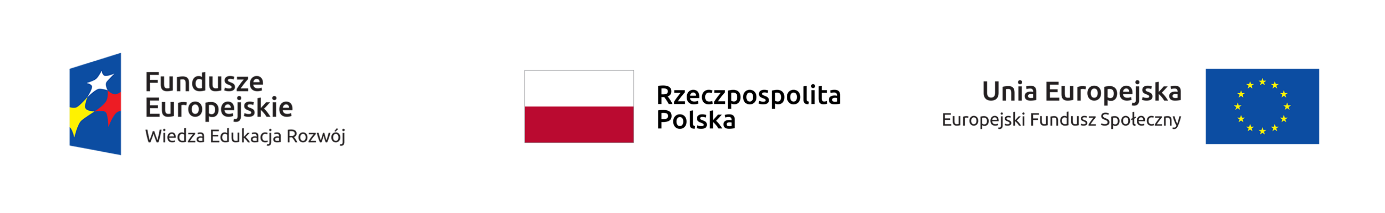 na usługi doradcze w ramach projektu „KOOPERACJE 3D – MODEL WIELOSEKTOROWEJ WSPÓŁPRACY NA RZECZ WSPARCIA OSÓB I RODZIN”realizowanego w ramach w ramach Programu Operacyjnego Wiedza Edukacja Rozwój 2014-2020Oś priorytetowa II Efektywne polityki publiczne dla rynku pracy, gospodarki i edukacji, Działanie 2.5 Skuteczna pomoc społecznaUwaga!  Zgodnie z  § 5 ust. 11 Regulaminu Zgłoszenia zapotrzebowania na usługi doradcze dokonywane są co do zasady jednokrotnie. Dodatkowo, każdy uczestnik biorący po raz pierwszy w udział spotkaniu doradczym zobowiązany jest do dostarczenia na adres mailowy kooperacje3d@rops.krakow.pl Formularza zgłoszenia udziału w działaniach niebędących formami wsparcia wraz z klauzulą informacyjną RODO (załącznik nr 4 i 5).CZĘŚĆ I. Zgłoszenie ZAPOTRZEBOWANIA UDZIAŁU W: □ Doradztwie w obszarze wdrażania Modeli Kooperacji□ Doradztwie w obszarze deinstytucjonalizacji usług społecznych□ Doradztwie w obszarze wdrażania Centrum Usług SpołecznychCZĘŚĆ I. Zgłoszenie ZAPOTRZEBOWANIA UDZIAŁU W: □ Doradztwie w obszarze wdrażania Modeli Kooperacji□ Doradztwie w obszarze deinstytucjonalizacji usług społecznych□ Doradztwie w obszarze wdrażania Centrum Usług SpołecznychCZĘŚĆ I. Zgłoszenie ZAPOTRZEBOWANIA UDZIAŁU W: □ Doradztwie w obszarze wdrażania Modeli Kooperacji□ Doradztwie w obszarze deinstytucjonalizacji usług społecznych□ Doradztwie w obszarze wdrażania Centrum Usług SpołecznychCZĘŚĆ II. DANE INSTYTUCJI CZĘŚĆ II. DANE INSTYTUCJI CZĘŚĆ II. DANE INSTYTUCJI 1.Nazwa jednostki2.Nazwa instytucji zgłaszającej 3.Osoba do kontaktu4.Adres e-mail5.Telefon6.Wnioskowana liczba godzin doradztwa7.Uzasadnienie potrzeby realizacji doradztwa6.Zakres tematyczny doradztwaCZĘŚĆ III. OŚWIADCZENIA:CZĘŚĆ III. OŚWIADCZENIA:CZĘŚĆ III. OŚWIADCZENIA:Oświadczam, że: zapoznałam/em się z Regulaminem naboru i udziału w projekcie pn. „Kooperacje 3D – model wielosektorowej współpracy na rzecz wsparcia osób i rodzin od 2022 roku”, akceptuję jego warunki i zobowiązuję się do stosowania Regulaminu;jestem świadoma/y, że złożenie Formularza zgłoszeniowego nie jest równoznaczne z zakwalifikowaniem do udziału w działaniach nie będących formami wsparcia w Projekcie;zostałam/em poinformowana/y, że Projekt współfinansowany jest ze środków Unii Europejskiej  
w ramach Europejskiego Funduszu Społecznego;uprzedzona/y o odpowiedzialności karnej za składanie oświadczeń niezgodnych z prawdą lub zatajanie prawdy, oświadczam, że dane zawarte w niniejszym Formularzu są prawdziwe i zgodne ze stanem faktycznym.Oświadczam, że: zapoznałam/em się z Regulaminem naboru i udziału w projekcie pn. „Kooperacje 3D – model wielosektorowej współpracy na rzecz wsparcia osób i rodzin od 2022 roku”, akceptuję jego warunki i zobowiązuję się do stosowania Regulaminu;jestem świadoma/y, że złożenie Formularza zgłoszeniowego nie jest równoznaczne z zakwalifikowaniem do udziału w działaniach nie będących formami wsparcia w Projekcie;zostałam/em poinformowana/y, że Projekt współfinansowany jest ze środków Unii Europejskiej  
w ramach Europejskiego Funduszu Społecznego;uprzedzona/y o odpowiedzialności karnej za składanie oświadczeń niezgodnych z prawdą lub zatajanie prawdy, oświadczam, że dane zawarte w niniejszym Formularzu są prawdziwe i zgodne ze stanem faktycznym.Oświadczam, że: zapoznałam/em się z Regulaminem naboru i udziału w projekcie pn. „Kooperacje 3D – model wielosektorowej współpracy na rzecz wsparcia osób i rodzin od 2022 roku”, akceptuję jego warunki i zobowiązuję się do stosowania Regulaminu;jestem świadoma/y, że złożenie Formularza zgłoszeniowego nie jest równoznaczne z zakwalifikowaniem do udziału w działaniach nie będących formami wsparcia w Projekcie;zostałam/em poinformowana/y, że Projekt współfinansowany jest ze środków Unii Europejskiej  
w ramach Europejskiego Funduszu Społecznego;uprzedzona/y o odpowiedzialności karnej za składanie oświadczeń niezgodnych z prawdą lub zatajanie prawdy, oświadczam, że dane zawarte w niniejszym Formularzu są prawdziwe i zgodne ze stanem faktycznym...…………………………………..Pieczęć instytucji..…………………………………..data i podpis osoby upoważnionej do reprezentowania instytucji